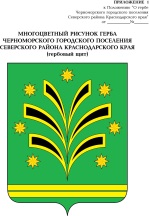 АДМИНИСТРАЦИЯЧЕРНОМОРСКОГО ГОРОДСКОГО ПОСЕЛЕНИЯСЕВЕРСКОГО РАЙОНАПОСТАНОВЛЕНИЕ	от 08.02.2017                                                                                                 № 55пгт. ЧерноморскийО проведении публичных слушаний по вопросуполучения разрешения на отклонение от предельныхпараметров разрешённого строительства земельного участка впгт.Черноморском, ул.Дзержинского, 7В соответствии со статьей 28 Федерального Закона РФ от 6 октября 2003 года №131-ФЗ «Об общих принципах организации местного самоуправления в Российской Федерации», Положением о публичных слушаниях в Черноморском городском поселении, утвержденным Решением Совета Черноморского городского поселения Северского района от 6 сентября 2007 года №136, статьей 38 Устава Черноморского городского поселения Северского района, на основании заявления Романюк Марины Ивановны от 06 февраля 2017 года, п о с т а н о в л я ю:1.Назначить проведение публичных слушаний по вопросам получения разрешения на отклонение от предельных параметров разрешенного строительства объекта капитального строительства магазина с минимальным отступом от границ земельного участка с 1,0 м до 0,5 м со стороны ул.Юбилейной на земельном участке в пгт.Черноморском,   ул.Дзержинского, 7.2.Утвердить состав комиссии по проведению публичных слушаний по вопросам получения разрешения на отклонение от предельных параметров разрешенного строительства в пгт.Черноморском, ул.Дзержинского, 7 (приложение).3.Комиссии по проведению публичных слушаний по вопросам получения разрешения на отклонение от предельных параметров разрешенного строительства в пгт.Черноморском, ул.Дзержинского, 7:1) провести публичные слушания по вопросам, указанных в пункте 1 настоящего постановления, 06 марта 2017 года в 10-00 в актовом зале администрации Черноморского городского поселения по адресу: пгт.Черноморском, ул.Дзержинского №24;2) направить уведомления правообладателям земельных участков, законные интересы которых могут быть нарушены в связи с реализацией получения разрешения на отклонение от предельных параметров разрешенного строительства объекта капитального строительства магазина с минимальным отступом от границ земельного участка с 1,0 м до 0,5 м со стороны земельного участка по ул.Юбилейная, на земельном участке в пгт.Черноморском, ул.Дзержинского, 7;3) принимать предложения по вопросу, указанному в пункте 1 настоящего постановления ежедневно до 06 марта 2017 года, кроме выходных дней, в кабинете № 4 администрации Черноморского городского поселения.4.Опубликовать настоящее постановление в газете «Зори» и разместить на официальном сайте администрации Черноморского городского поселения Северского района.5.Контроль за выполнением настоящего постановления возложить на заместителя главы администрации Черноморского городского поселения Северского района Р.В.Барвинко.6.Постановление вступает в силу со дня его опубликования. Глава Черноморского городского поселения Северского района                                                                               С.А.Таровик